          Муниципальное дошкольное образовательное учреждение«Детский сад № 122 комбинированного вида»                            ПРОЕКТ «Герои Отечества»Тип проекта:- познавательный, информационно-исследовательский, творческий.- по времени проведения: краткосрочный.Сроки реализации проекта:1 этап, подготовительный (разработка проекта)Срок:   с 10 апреля по 13 апреля.2 этап, основной (выполнение проекта)Срок:   с 14 апреля по 3 мая.3 этап, заключительный (обобщающий)Срок:   с 4 мая по 10 мая.Автор – разработчик:Нарбекова Галия Харисовнавоспитатель,высшая квалификационная категорияЦелевая аудитория: родители (законные представители) воспитанников;  педагоги дошкольных организаций;  воспитанники ДОО.                          Краткая аннотация проекта       Проект разрабатывался и реализовывался воспитателем подготовительной группы  с воспитанниками этой группы с привлечением родителей. Опыт работы показал, что в настоящее время многие родители (особенно молодые) не считают важными вопросы патриотического воспитания. Я считаю важным довести до родителей важность воспитания в семье маленького патриота. Т.е. основной целью проекта я ставила - воспитание патриотизма.        Выяснилось, что  дети не до конца понимают значения слова «герои». В их понимании герои – это Человек-паук,  Супермен. Поэтому в рамках реализации проекта хотелось донести до детей, что герои – это реальные люди, которые живут, может быть, в соседнем дворе, а может в своей семье. Хотелось вызвать интерес к людям, которые прославили нашу Родину, к их жизни, судьбе. Поэтому, разрабатывая данный проект, я ставила  следующие задачи: - Развивать желание следовать хорошему примеру.  - Воспитывать желание помогать людям в трудных ситуациях.-Вызывать чувство гордость за соотечественников, ставших героями прошлого и настоящего России.        Также в процессе реализации проекта, я ставила задачи формирования нравственных качеств детей - отзывчивости, сочувствия, сопереживания; воспитания любви к Родине, желания быть ее защитниками.              По направлениям проекта реализовывались основные виды деятельности обучающихся самыми разнообразными методами и приемами.      Реализовать и внедрить проект планировалось в течение месяца – с 10 апреля по 10 мая.      Разрабатывая данный проект, я, ставя вышеуказанные задачи, планировала получить следующий результат - дети становятся более любознательными, активными, задают вопросы взрослому, проявляют больше самостоятельности. У детей развивается познавательная активность, исследовательские умения и навыки, навыки проектной деятельности. Появляется чувство патриотизма, любви и уважения к семье, Родине.     Значимость этих результатов состоит в том, что через усвоение и овладения нравственными качествами ребенок может самореализоваться и раскрыться как личность, что немаловажно для жизни в нашем обществе.                                  Актуальность:           Проявление интереса к людям, которые прославили нашу Родину, к их жизни, судьбе – есть важнейшее условие стать настоящей личностью, способной также внести свой посильный вклад в историю. Человек, который будет в будущем ответственным за могущество своей страны, за сохранение ее материальных и духовных богатств. Наш долг – помнить о них, рассказывать об их подвиге.           Дети – это будущий «человеческий капитал», ценный ресурс страны и залог ее будущего развития. В каждой семье растет будущий гражданин и вопросы воспитания патриотизма должны стать в них важными.                                 Проблема:          В настоящее время в молодых семьях вопросы патриотического воспитания не считаются важными. Дети не понимают значения слова «герои». В их понимании герои – это Человек-паук, Супермен. Важно довести до родителей важность воспитания в семье маленького патриота и донести до детей, что герои – это реальные люди, которые живут, может быть, в соседнем дворе, а может в своей семье.                                    Цель проекта:- Воспитание патриотизма. Формирование нравственного  здоровья.                                     Задачи:- Формировать нравственные качества: отзывчивость, сочувствие, сопереживание.- Развивать желание следовать хорошему примеру.  - Воспитывать желание помогать людям в трудных ситуациях. - Воспитывать любовь к Родине, желание быть ее защитниками. Вызывать чувство гордость за соотечественников, ставших героями прошлого и настоящего России.                                  Тип проекта:- познавательный, информационно-исследовательский, творческий.- по времени проведения: краткосрочный.                      Участники проекта: Дети подготовительной группы, воспитатели группы, родители воспитанников.            Основные формы реализации проекта:- занятия, беседы,- работа с родителями.                                 Методы  проекта:-Специально организованное обучение, беседы, - совместная  деятельность воспитателя с детьми,                                     Обеспечение:          Методическое1.Дмитриев В. К.Рассказы о праздниках. - СПб.: Корона Принт, 2018. – 64 с.2.Ельцова О. М., Антонова Г. А., Николаева Н. А. Воспитание дошкольников в духе русских культурных традиций. - М.: ТЦ Сфера, 2019. – 112 с.3.Коломийченко Л. В. Дорогою добра. Концепция и программа социально-коммуникативного развития и социального воспитания дошкольников. - М.: Сфера, 2015. - 160 c.4.Конкевич С. В. Информационно-деловое оснащение. Праздничные даты. День Матери. - М.: Детство-Пресс, 2017. – 12 с.5.Перепелкина А.В. Нравственное-патриотическое воспитание старших дошкольников: целевой практико-ориентированный проект. -  Волгоград: Учитель, 2019 – 104 с.6.Савченко В. И. Авторизованная Программа нравственно-патриотического и духовного воспитания дошкольников. - М.: Детство-Пресс, 2013. - 320 c.7. http://www.insai.ru/slovar/geroizm8. http://warheroes.ru/m                Материально-техническое:- Иллюстрации и картинки,- компьютер,- магнитофон,- аудиозаписи,- материалы для продуктивной деятельности.                 Предполагаемый результат:           Дети становятся более любознательными, активными, задают вопросы взрослому, проявляют больше самостоятельности. У детей развивается познавательная активность, исследовательские умения и навыки, навыки проектной деятельности. Появляется чувство патриотизма, любви и уважения к семье, Родине.                                  Ход проекта: 1 этап, подготовительный (разработка проекта)Срок:   с 10 апреля по 13 апреля.Деятельность педагога:  - определение проблемы, постановка цели и задач,-  определение методов работы,- подбор методической и художественной литературы, иллюстративного материала, - составление перспективного плана мероприятий,Совместная деятельность с детьми:- формирование интереса к тематике проекта,- определение круга актуальных и посильных задач.2 этап, основной (выполнение проекта)Срок:   с 14 апреля по 3 мая.Реализация основных видов деятельности по направлениям проекта3 этап, заключительный (обобщающий)Срок:   с 4 мая по 10 мая.-Анализ достижения поставленный цели и полученных результатов.- Обобщение результатов работы, формулировка выводов.- Обработка методических и практических материалов, соотношение поставленных и прогнозируемых результатов с  полученными. Литература1.Дмитриев В. К.Рассказы о праздниках. - СПб.: Корона Принт, 2018. – 64 с.2.Ельцова О. М., Антонова Г. А., Николаева Н. А. Воспитание дошкольников в духе русских культурных традиций. - М.: ТЦ Сфера, 2019. – 112 с.3.Коломийченко Л. В. Дорогою добра. Концепция и программа социально-коммуникативного развития и социального воспитания дошкольников. - М.: Сфера, 2015. - 160 c.4.Конкевич С. В. Информационно-деловое оснащение. Праздничные даты. День Матери. - М.: Детство-Пресс, 2017. – 12 с.5.Перепелкина А.В. Нравственное-патриотическое воспитание старших дошкольников: целевой практико-ориентированный проект. -  Волгоград: Учитель, 2019 – 104 с.6.Савченко В. И. Авторизованная Программа нравственно-патриотического и духовного воспитания дошкольников. - М.: Детство-Пресс, 2013. - 320 c.7. http://www.insai.ru/slovar/geroizm8. http://warheroes.ru/m      Раздел программыФормы и методы работы            Музыкально– театрализованная деятельностьПрослушивание песен о героях и подвигах.Прослушивание музыки и песен военных лет. Слушание марша. Обучение строевому маршу (маршировка).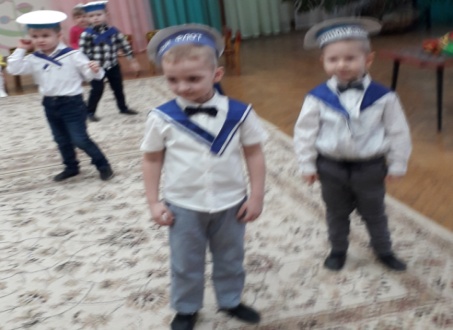 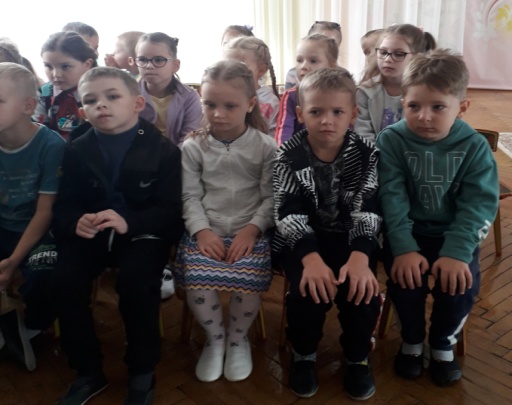  «Расскажи стихи руками» - обыгрывание стихотворений на военную тематику. Художественная литератураЧтение произведений, рекомендованных программой «От рождения до школы». Рассматривание иллюстраций в книгах.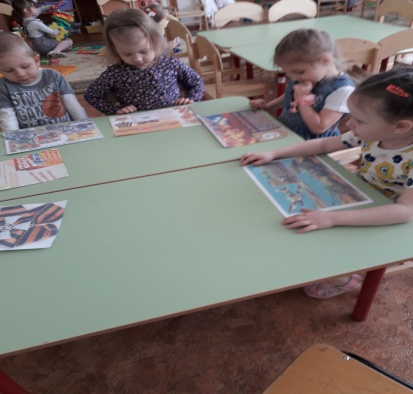 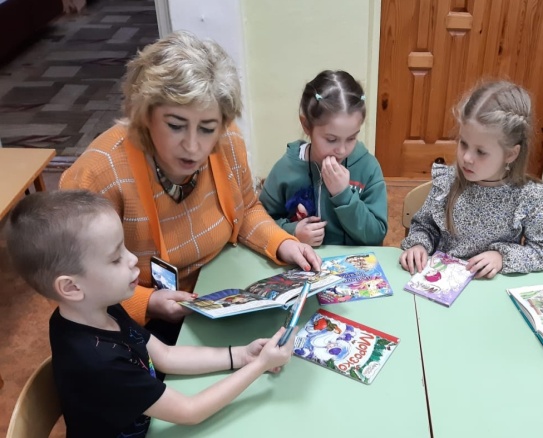 Оформление картотеки детской художественной литературы на соответствующую тематику.Художественно-творческая деятельностьРисование на тему «Специальная техника», Лепка «Военная техника». Аппликация «Самолеты».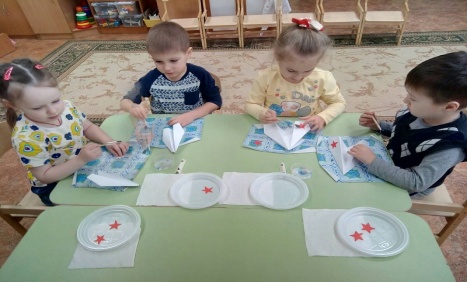 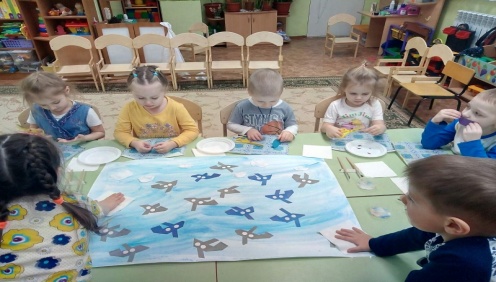 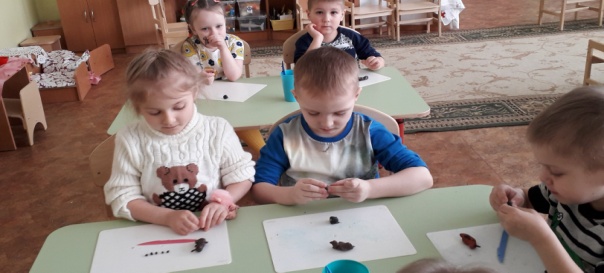 Выставка детских работ.Рассматривание иллюстраций, альбомов на тему.Конструктивно-модельная деятельность Конструирование «Военная техника», «Военный городок». Обыгрывание ситуаций с помощью конструктора.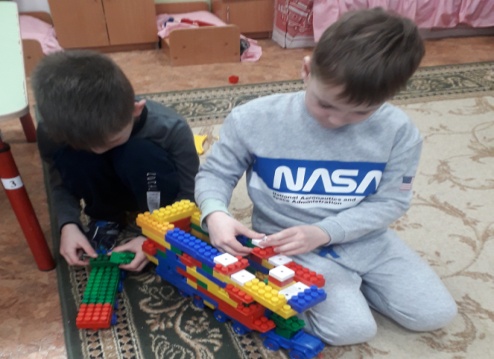 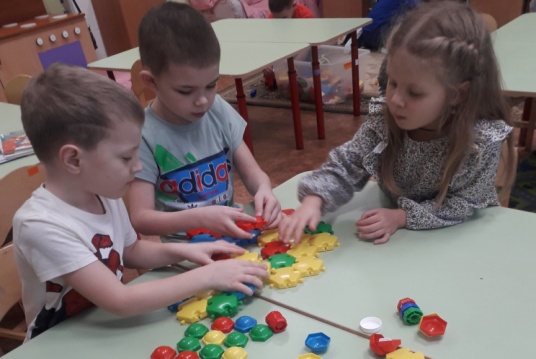 Плоскостное моделирование – составление  сюжетов из мозаики.Познавательно- речевое развитиеБеседы «Кто такие спасатели?», «Чтобы не было беды», «Герои наших дней», «Место подвигу в наши дни». НОД «Космонавты – герои нашего времени», «Наша Армия», «Русские гусары».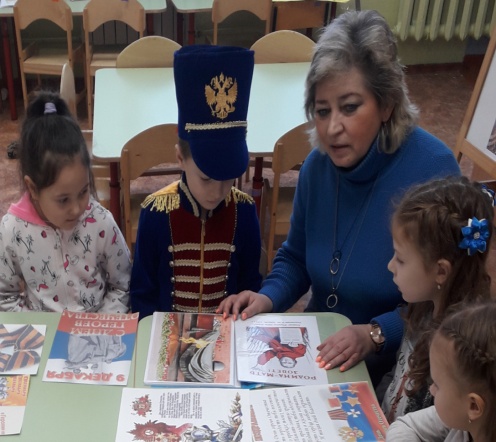 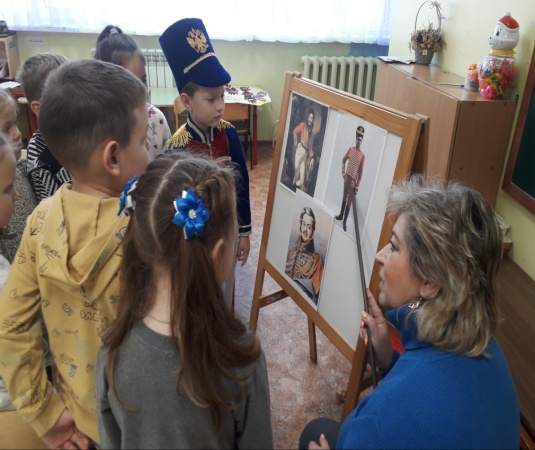 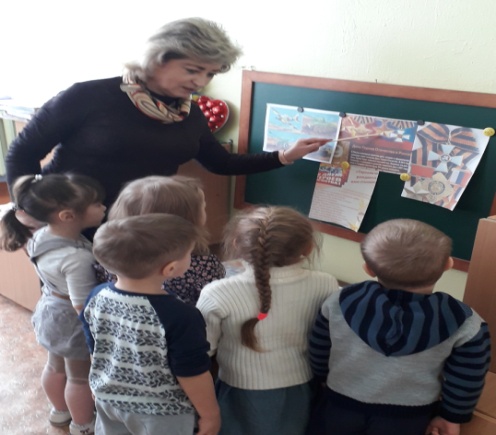 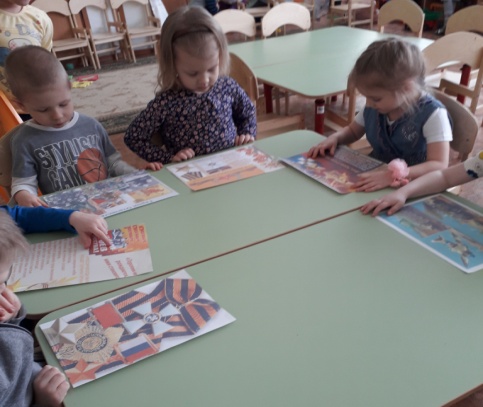 Оформление альбома «Памятники героям». Просмотр мультфильма «Аркадий Паровозов».МатематикаДидактические игры «Часть и целое», «Что общее?»,  «Четвертый лишний», «Что лишнее?».Занятие «Путешествие по городу» - ориентировка на листе бумаги, на местности, сравнение по высоте, количественный и порядковый счет.Решение логических задач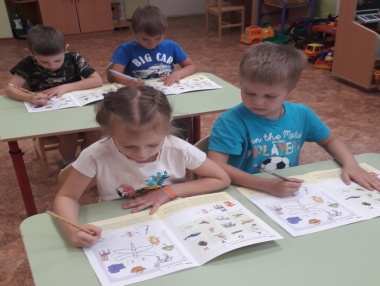 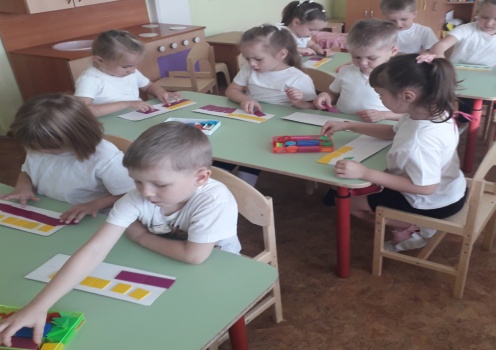   Игровая  деятельностьСюжетно-ролевые игры «Спасатели», «Медсестры», «Пожарные», «Скорая помощь», «Пограничники». Дидактические игры «Опасные предметы», «Можно - нельзя», «Знаешь ли ты?», «Защитники Отечества», 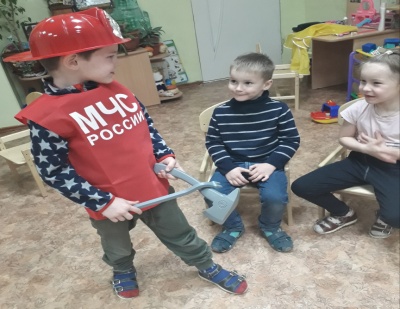 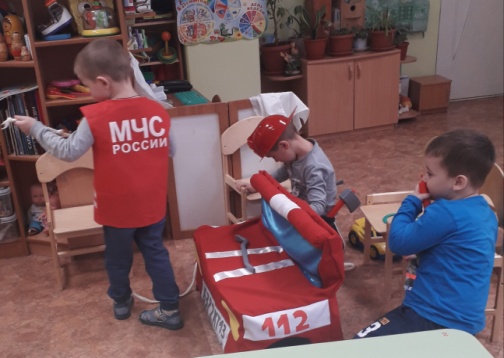 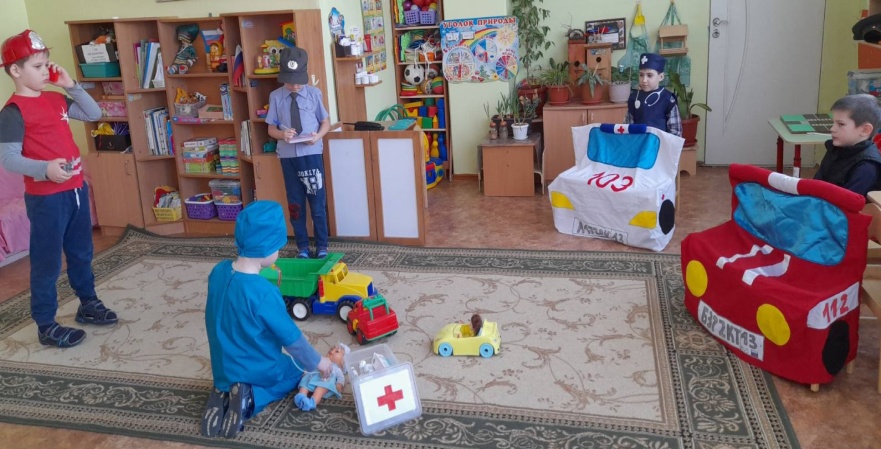 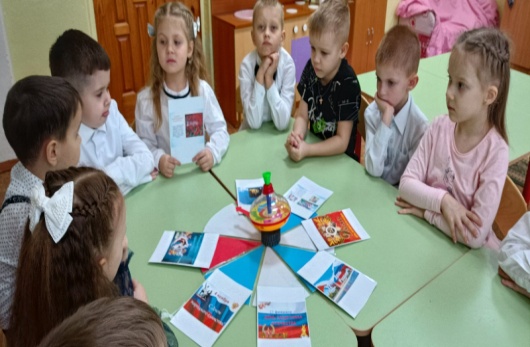 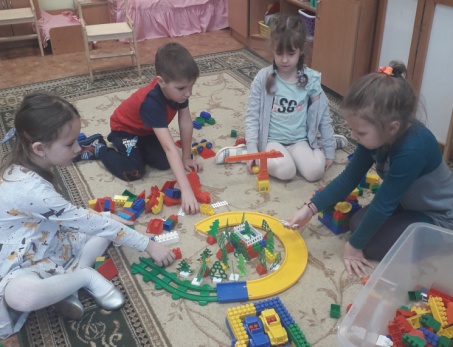 Обыгрывание построек.Здоровье и физическое развитиеПодвижные игры «Горелки», «Салки», «Самолеты», «Пожарные на учениях», 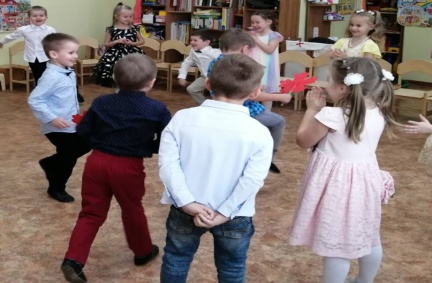 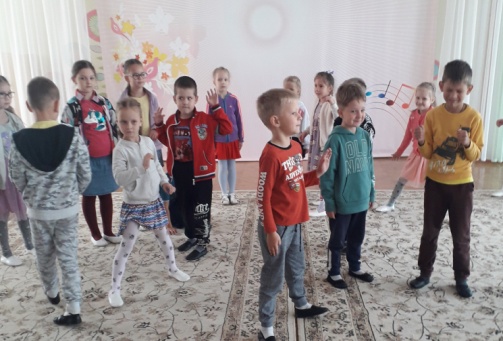 